 ПОКАЗАТЕЛИ ДЕЯТЕЛЬНОСТИ МДОУ «ДЕТСКИЙ САД № 221», ПОДЛЕЖАЩЕЙ САМООБСЛЕДОВАНИЮ на 10.01.2024 г.АНАЛИТИЧЕСКАЯ СПРАВКАПО ИТОГАМ САМООБСЛЕДОВАНИЯ ПО МДОУ «ДЕТСКОМУ САДУ № 221»I. Общие сведения об образовательной организации         Муниципальное дошкольное образовательное учреждение «Детский сад № 221» (МДОУ «Детский сад № 221») расположен по адресу: г. Ярославль, ул. Индустриальная, дом 28.   Построен и сдан в эксплуатацию в 25 ноября 1967 году.         Работает учреждение в двенадцатичасовом режиме 5 дней в неделю с 7.00 до 19.00 часов с общепринятыми выходными в субботу и воскресенье.          МДОУ «Детский сад № 221» является звеном муниципальной системы образования города Ярославля и обеспечивает образование детей раннего и дошкольного возраста от 1 года 6 месяцев до 7 лет.         Детский сад в соответствии с лицензией 76 Л02 № 0000424 имеет право оказывать образовательные услуги по дошкольному образованию и дополнительному образованию детей и взрослых.           Количество детей, посещающих учреждение составляет 259 человек.         Функционирует одиннадцать групп, из них две - для детей раннего возраста от 1,5 до 3 лет, девять - для детей дошкольного возраста, в том числе одна группа компенсирующего вида для детей с тяжелыми нарушениями речи (ТНР) подготовительного возраста, 8 групп комбинированного вида для совместного образования здоровых детей и детей с тяжелыми нарушениями речи (ТНР): 2 группы старшего, 2 группы подготовительного, 2 группы среднего возраста, 2 группы – для детей 3-4 лет. II. Система управления организации        Управление детским садом осуществляется в соответствии с действующим законодательством и уставом МДОУ «Детского сада № 221».        Управление Детским садом строится на принципах единоначалия и коллегиальности.         Коллегиальными органами управления являются: педагогический   совет, общее собрание работников детского сада. Единоличным исполнительным органом является руководитель – заведующий.  Система управления организацией предполагает активное взаимодействие администрации и педагогического коллектива и способствует повышению самосознания и ответственности каждого работника.                                     В детском саду развиты следующие формы самоуправления: общее собрание трудового коллектива, совет педагогов, совет родителей, комиссия по урегулированию споров между участниками образовательных отношений.         Административно-управленческую работу детского сада обеспечивает следующий кадровый состав: заведующий Исаева Татьяна Георгиевна, старший воспитатель Шестакова Ольга Львовна, старший воспитатель Захарикова Мария Алексеевна, заместитель заведующего по административно-хозяйственной работе Осокина Ольга Николаевна, главный бухгалтер Переселова Ольга Сергеевна, старшая медицинская сестра Соседенко Александра Сергеевна. Органы управления, действующие в муниципальном дошкольном образовательном учреждении «Детский сад № 221»Структура и система управления соответствуют специфике дошкольной организации.III. Оценка образовательной деятельности       Образовательная деятельность в детском саду организована в соответствии с Федеральным законом от 29.12.2012 г № 273, федеральным государственным стандартом дошкольного образования Приказ Минобрнауки   России от 17.10.2013 N 1155 «Об утверждении федерального государственного образовательного стандарта дошкольного образования», СанПиН 2.4.1.3049-13 «Санитарно-эпидемиологические требования к устройству, содержанию и организации режима работы дошкольных образовательных организаций».        Образовательная деятельность в группах общеразвивающей и комбинированной направленности строится в соответствии с Образовательной программой муниципального дошкольного образовательного учреждения «Детского сада № 221», разработанной на основе Федеральной образовательной программы дошкольного образования (далее ФОП ДО).        В группе компенсирующей направленности реализуется Адаптированная основная образовательная программа дошкольного образования детей с тяжелыми нарушениями речи.         Адаптированная программа составлена для детей с ограниченными возможностями здоровья с учетом особенностей их психофизического развития, индивидуальных возможностей, обеспечивает коррекцию нарушений развития и социальную адаптацию воспитанников. Программа разработана на основе Федеральной адаптированной программы дошкольного образования (далее ФАОП ДО).Реализация образовательных услуг в группах комбинированной направленности осуществляется следующим образом:Детей, имеющих норму речевого развития для нормально развивающихся детей – согласно основной образовательной программе Учреждения;Для детей с ОВЗ – согласно адаптированным образовательным программам в соответствии с рекомендациями заключений ПМПК.Воспитательная работа ведется в соответствии с Программой воспитания МДОУ «Детский сад № 221».        Уровень развития воспитанников анализируется по итогам педагогической диагностики. Формами проведения диагностики являются наблюдения, результаты продуктивной деятельности воспитанников, специальные диагностические ситуации.        Разработаны карты оценки качества образовательного процесса по образовательным областям в каждой возрастной группе. Результаты качества освоения ООП за 2022-2023 учебный год.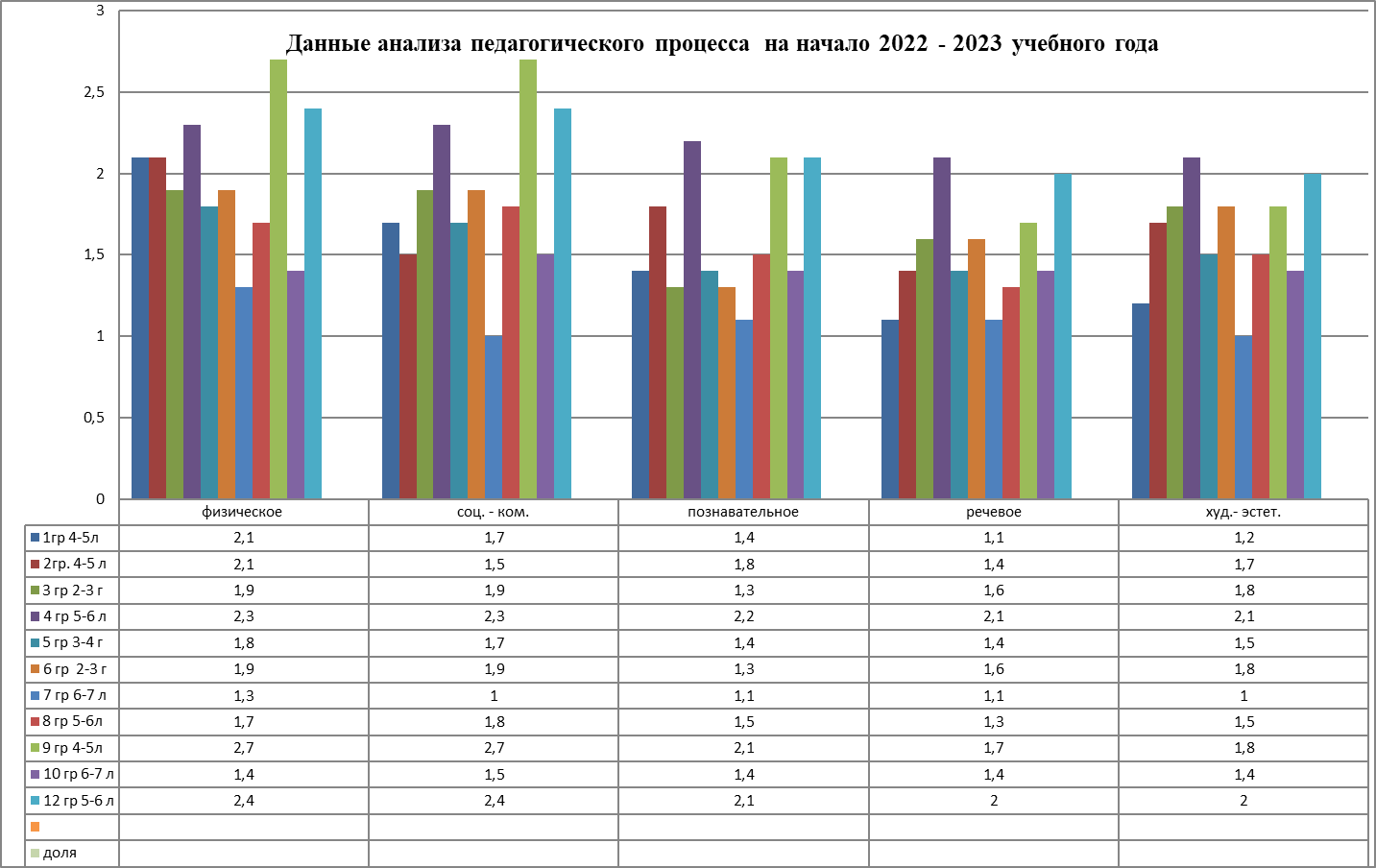 Сравнительный анализ педагогического процесса за 2021-2022 учебный год и 2022-2023 учебный год                              Общие показатели по детскому саду:Сравнительный анализ по ОО за 2022-2023 учебный год         В ходе мониторинга выявлено, что ООП ДОУ была усвоена воспитанниками на высоком уровне. Прирост в % соотношении по усвоению программы отражен в таблице выше.         В мае 2023 года было проведено обследование воспитанников подготовительных групп на предмет оценки сформированности предпосылок к учебной деятельности. Задания позволили оценить уровень   сформированности предпосылок к учебной деятельности: возможность работать в  соответствии с фронтальной инструкцией (удержание алгоритма деятельности),    умение самостоятельно действовать по образцу и осуществлять контроль, обладать определенным уровнем работоспособности, а также вовремя остановиться в выполнении  того или иного задания и переключиться на выполнение следующего, возможностей распределения и переключения внимания, работоспособности, темпа, целенаправленности деятельности и самоконтроля. 46 обучающихся выпустились в школу, уровень подготовленности к учебной деятельности составил 100 %.        Результаты педагогического анализа показывают преобладание детей с высоким и средним уровнями развития при прогрессирующей динамике на конец учебного года, что говорит о результативности образовательной деятельности в детском саду.Результативность образовательной деятельности наглядно демонстрирует мониторинг педагогического процесса. При анализе его данных наблюдается стабильно высокий уровень освоения программы воспитанниками на каждом этапе дошкольного детства.       Высокая результативность мониторинга показывает эффективность использования развивающих технологий, предметно – пространственной среды детского сада, взаимодействия специалистов в развитии детской самостоятельности, любознательности, инициативности, детских видов деятельности.   Воспитательная работа      Чтобы выбрать стратегию воспитательной работы, в 2023 году проводился анализ   состава семей воспитанников. Социальный состав родителейОбразование родителейМногодетные семьиСостав семей        Воспитательная работа строится с учетом индивидуальных особенностей детей, с использованием разнообразных форм и методов, в тесной взаимосвязи воспитателей, специалистов и родителей. Реализуется Программа воспитания МДОУ «Детский сад № 221».         В 2022-2023 учебном году традиционно одним из приоритетных направлений деятельности ДОУ является физкультурно-оздоровительная работа.         Медицинское обслуживание детей в ДОУ обеспечивается медицинской службой в соответствии с требованиями действующего законодательства в сфере здравоохранения.         Для организации оздоровительной работы имеются медицинский, процедурный кабинеты, изолятор, музыкальный зал, спортивный зал, физкультурная площадка. На постоянном контроле администрации детского сада находится соблюдение санитарно-гигиенических требований к условиям и режиму воспитания детей.         Разработана и активно реализуется оздоровительная программа. Педагоги реализуют здоровьесберегающие технологии в образовательной деятельности и режимных моментах, создавая оптимальный двигательный режим, учитывая комплексно-тематическое планирование и особенности развивающей предметно-пространственной среды в ДОУ, которая также ориентирована на сохранение и укрепление здоровья детей.         Сохранение и укрепление здоровья воспитанников обеспечивается реализацией следующих направлений: создание здоровьесберегающей  инфраструктуры образовательного учреждения  (состояние и содержание здания и помещений ДОУ в соответствии с гигиеническими нормативами; оснащенность групп, физкультурного зала, спортплощадок необходимым оборудованием и инвентарем; наличие и необходимое оснащение медицинского кабинета; организацию качественного питания; необходимый (в расчете на количество детей) и квалифицированный состав специалистов, обеспечивающих работу с дошкольниками (медицинские работники, инструкторы по физической культуре, психологи, логопеды и т.п.);создание здоровье сберегающего пространства в каждой группе и в ДОУ в целом);обеспечение оптимальной  организации образовательного процесса (соблюдение   гигиенических норм и требований к организации и объему нагрузки дошкольников; использование методов и методик обучения, адекватных возрастным возможностям и особенностям дошкольников (использование методик, прошедших апробацию); внедрение инноваций, в первую очередь, здоровье сберегающих образовательных программ и технологий, в образовательный процесс (под контролем специалистов); строгое соблюдение всех требований к использованию технических средств в обучении (аудиовизуальные и другие средства); рациональная и соответствующая требованиям организация занятий физической культуры и занятий активно-двигательного характера в детском саду; индивидуализация образования – учет индивидуальных особенностей развития каждого ребенка с учетом состояния его физического, психического, интеллектуального и социального здоровья);организация физкультурно-оздоровительной работы  (полноценная и эффективная   работа с дошкольниками всех групп здоровья (на физкультурных занятиях, в кружках и т.п.); организация занятий по ЛФК и ФК;  организация часов активных движений (динамической паузы); организация динамических и физкультурных пауз на занятиях, способствующих эмоциональной разгрузке и повышению двигательной активности дошкольников; регулярное проведение спортивно-оздоровительных мероприятий (дней здоровья, соревнований, спартакиад, походов и т.п.); просветительско-воспитательная работа с воспитанниками (реализация в системе работы дошкольного образовательного учреждения авторских образовательных программ, направленных на формирование ценности здоровья и здорового образа жизни «Физическая культурам – дошкольникам» (Л.Д. Глазыриной);организация психолого-педагогического просвещения и методического обучения специалистов детского сада;  организация взаимодействия с родителями;профилактика и динамическое наблюдение за состоянием здоровья.      Для оценки общего состояния дел по данному вопросу учитывается:общее состояние здоровья воспитанников;заболеваемость детей в течение года;суммарные данные по группам здоровья для организации профилактической работы, закаливания и организации рационального питания.Анализ состояния здоровья воспитанников за 2022 -2023 г.г. представлен нижеприведенных таблицах.Группы здоровьяПропуски по болезни на 1 ребенка за годИндекс здоровья         При реализации Оздоровительной программы МДОУ «Детский сад № 221» педагогический коллектив акцентировал внимание на использование здоровьесберегающих технологий и социального партнерства с родителями.                                                                  Прослеживаются стабильно положительные результаты состояния здоровья детей по   сравнению с предыдущим годом.         Пропуски по болезни на одного ребенка составили 4,06 %.  Показатели индекса здоровья составляют 16,5%.              С воспитанниками детского сада постоянно проводится оздоровительная работа.      Традицией детского сада стало проведение утренней зарядки в форме спортивного флешмоба по пятницам.В 2023 году на базе детского сада были проведены спортивные развлечения «День защитника Отечества», «День России», «День защиты детей», «Неделя здоровья»     Вторым приоритетным направлением работы детского сада является коррекционно-речевая деятельность. В 2023 учебном году для детей с тяжелыми нарушениями речи функционирует 8 комбинированных и 1 компенсирующая групп, которые посещают 76 воспитанника с ОВЗ (ТНР).  Проведением коррекционной работы в детском саду занимаются психологическая и логопедическая службы. В их задачу входит устранение и коррекция речевых нарушений, ранняя диагностика и пропедевтика тяжелой речевой патологии и отклонений в психическом здоровье детей, оформление документов на ПМПК, диагностика готовности детей к школе, а также консультационная помощь педагогам и родителям. В дошкольном учреждении функционирует психолого-педагогический консилиум.   В прошлом учебном году на городскую психолого-медико-педагогическую комиссию направленно 52 воспитанника.     Все дети осваивают программу дошкольного образования и получают услуги присмотра и ухода.     В целях обеспечения всестороннего развития детей по запросам родителей оказывались дополнительные платные образовательные услуги.                                 В учебном году успешно функционировали 6 кружков:общеобразовательная программа социально-педагогической направленности «Говорунчик»;общеобразовательная программа социально-педагогической направленности «АБВГДЕЙка»;общеобразовательная программа социально-педагогической направленности «Развивайся, малыш!»;общеобразовательная программа «Занимательная математика»; Хореография. В дополнительном образовании задействовано 111 воспитанников детского сада.IV. Оценка функционирования внутренней системы оценки качества образования       Воспитанники детского сада успешно участвовали в конкурсах и мероприятиях различного уровня.        Анализ анкетирования родителей по вопросам удовлетворенности работой детского сада за 2023 год показал следующие результаты: отметили, что детям нравится в детском саду (1,8 балла), более всего удовлетворены присмотром и уходом за детьми в детском саду, условиями безопасности в организации (1,8 балла), с точки зрения родителей воспитатели учитывают мнение детей и родителей (1,8), за воспитанниками хороший уход и присмотр (2,8 балла), устраивает управление дошкольной организацией (1,8 балла). Это свидетельствует о том, что работа по вовлечению родителей в деятельность ДОО проводится достаточно эффективно. Повысился и показатель оценки материально-технической базы дошкольной организации стабилен и достигает 1,7 балла. Результаты анкетирования родителей по изучению мнений о качестве предоставляемых образовательных услуг                  по группамV. Оценка кадрового обеспеченияВ штате сотрудников: 19 воспитателей, 2 старших воспитателя (1 совместитель), 5 учителей-логопедов, 1 инструктор по физической культуре, 1 педагог психолог.    Из 28 педагогов   20 человека (71%) имеют высшее образование, 8 человек (29%) имеют среднее профессиональное педагогическое образование. 1 педагог продолжает обучение в ЯГПУ им. К.Д. Ушинского в магистратуре. 1 педагог получает высшее педагогическое образование по специальности «дефектология».        Из 28 педагогов: 22 (80%) присвоена квалификационная категория: высшая - 6 педагогам, первая - 16 педагогам. 3 педагога с 1 квалификационной категорией находятся в отпуске по уходу за ребенком. В 2023 учебном году   1 педагог защитился на соответствие занимаемой должности. В педагогическом коллективе 1 молодой специалист.       Из 28 педагогов 4 имеют стаж педагогической работы до 5 лет, 1 педагог – молодой специалист, 11 педагогов - имеют стаж педагогической работы свыше 20 лет.      Возраст педагогов до 30 лет – 3 человека (11 %), от 50 лет – 6 человека (13 %).       Удельный вес численности педагогических и административно-хозяйственных работников, прошедших повышение квалификации по применению в образовательном процессе федеральных государственных образовательных стандартов в общей численности педагогических и административно-хозяйственных работников составляет 100%.         Важным условием, обеспечивающим качество образовательного процесса в дошкольном учреждении, является повышение профессиональной компетентности педагогов.         В прошедшем учебном году 2 педагога награждены Почетной грамотой департамента образования Ярославской области за многолетний творческий труд, 1 педагог – Почетной грамотой министерства просвещения Российской Федерации за добросовестный труд, достижения и заслуги в сфере образования, 1 педагог - победитель второго этапа и 6 представителей трудового коллектива – победители первого этапа городского конкурса мэрии г. Ярославля «Человек труда – сила, надежда и доблесть Ярославля».       Педагоги повышают свою профессиональную компетентность путем самообразования по различным темам и проблемам в рамках внедрения ФОП ДО.      Педагогический коллектив систематически участвует в трансляции опыта и методической работе на разных уровнях. В апреле 2023 года учителя-логопеды Шестакова О.Л., Клепикова Н.В, Ленцова М.В. представили опыт «Интерактивный клуб, как современный ресурс повышения педагогических компетенций родителей детей с ТНР» на методическом объединении учителей –логопедов Фрунзенского района, одноименный опыт был так же представлен 1 ноября 2023 года на региональной межведомственной конференции «Жизнь без барьеров. Актуальные вопросы помощи детям и молодежи с ОВЗ» в г. Череповце.Инструктор по физической культуре Афоничев П.А. представил опыт занятий с детьми дошкольного возраста на гимнастической стенке на городском конкурсе «Педагог – профессия мужская!», организованном при поддержке департамента образования мэрии г. Ярославля и городского центра развития образования. В связи с тем, что Афоничев П.А. был единственным представителем от дошкольного образования – о нем была написана статья в городской газете «Городские новости» № 76 ко дню дошкольного работника.Детский сад в марте 2023 года стал организатором городского конкурса «По страницам произведений С.В. Михалкова «А что у вас?» к 110-летию со дня рождения автора.       Первоочередными и главнейшими социальными партнерами ДОУ являются родители воспитанников. Взаимодействие с семьями является неотъемлемой частью образовательного процесса и осуществляется как в процессе организации образовательной деятельности (участие родителей в роли ассистентов в процессе адаптации детей к детскому саду), так и во время экскурсий, тематических проектов, спортивных и музыкально-театрализованных праздников, при вовлечении детей и родителей в мероприятия различного уровня. VI. Условия ведения образовательной деятельности      Общая площадь помещений, в которых осуществляется образовательная деятельность, в расчете на одного воспитанника составляет 7,2 кв.м (1655кв.м/230 чел.)   В ДОУ имеется:методический кабинет с необходимым демонстрационным и методическим материалом по всем направлениям деятельности,  мультимедийное оборудование (проектор, экран, видео- и аудиосредства),кабинет учителя-логопеда,кабинет педагога-психолога,медицинский кабинет,прививочный  кабинет, изолятор, физкультурный зал,музыкальный зал,групповые помещения с учетом возрастных особенностей детей,спортивная площадка на улице,участки для прогулок детей,цветник. В течение года продолжалась работа по организации развивающей предметно-пространственная среды и материально-техническому обеспечению образовательного процесса в дошкольном учреждении и на его территории.В сентябре 2023 года детский сад участвовал в ежегодном фестивале «Цветами славен наш район» в номинации «Цветник» и награжден грамотой победителя администрации Фрунзенского района.В 2023 году был произведен ремонт раздевалок групп № 3,7, заменен линолеум в раздевалке группы № 5, произведен ремонт в групповом помещении 7 группы. Боковые выходы со стороны групп 8, 9, 10,12 были отремонтированы в рамках проекта «Решаем вместе». Заменено спортивное бревно на спортивной площадке детского сада.Приобретены стеллажи для методической литературы и письменный стол на группы 9 и 10.VII. Осуществление контрольной функции руководителя.Организована система контроля за воспитательной и образовательной деятельностью в ДОУ, отсутствуют обращения педагогов и родителей по поводу конфликтных ситуаций, все ситуации разрешаются в учреждении. Питание в учреждении организовано в соответствии с 10- дневным меню. Анкетирование родителей по вопросам питания в детском саду показало высокие показатели удовлетворенности. С января 2023 года в МДОУ «Детский сад № 221» организовано собственное производство питания. VIII. Социальная активность и партнерство ДОУ с учреждениями, организациями, предприятиями.       МДОУ «Детский сад № 221» эффективно взаимодействует с социальными партнерами, организациями и службами города, что позволяет повысить уровень оказания образовательных, оздоровительных и коррекционных услуг. Постоянными социальными партнерами являются университет им. К.Д. Ушинского, институт развития образования, городской центр развития образования, индустриально-педагогический колледж, городская и областная психолого-медико-педагогическая комиссия, школы микрорайона Липовая гора № 88,78,73, МДОУ «Детские сады № 22,246, 42, 85, 118, 38», МОУ КОЦ «Лад», филиал детской библиотеки № 7, детская и взрослая поликлиники МУЗ КБ № 2.       В текущем учебном году детский сад сотрудничает с филиалом детской библиотеки № 7 г. Ярославля, с воспитанниками старших и подготовительных групп проводились занятия по ознакомлению с детской художественной литературой.        По формированию предпосылок профессионального самоопределения и математических представлений детский сад сотрудничает с центром МОУ КОЦ «ЛАД» дети подготовительных групп посещают занятия по алгоритмике и роботехнике второй учебный год.  В рамках проекта участвуют 3 группы в возрасте 6-7 лет.        Сетевое взаимодействие обеспечивает воспитанникам не только развитие, но и применение математических способностей (математического потенциала), а педагогам - обмен опытом и методическими материалами.На базе детского сада совместно с пожарно-спасательной частью № 31 была проведена тренировочная эвакуация воспитанников и сотрудников, были отработаны согласованные действия, успешно выполнены поставленные задачи. Совместно с сотрудниками ГИБДД проведена акция «Возьми ребенка за руку».В учреждении успешно осуществляется партнерство специалистов детского сада с семьями воспитанников через службу консультативной помощи и работу клубов «Мамина школа», «Логопедия для мам и пап». XI. Основные проблемы, направления и перспективы развития учреждения.Анализ деятельности детского сада за 2023 -2024 учебный год показал, что учреждение функционирует в режиме развития с учётом новаций дошкольного образования. Работа всего коллектива детского сада отличается стабильностью и положительной результативностью. Детский сад является конкурентоспособным, занимающим прочное место на рынке образовательных услуг района и города.Наиболее успешными в деятельности ДОУ можно обозначить следующие показатели:приведение нормативно-правовой базы в соответствие действующему законодательству РФ;сложившийся стабильный коллектив;положительная динамика профессионального роста педагогов;наличие собственных методических наработок у большинства педагогов;реализация инновационных проектов муниципальной системы образования;распространение передового педагогического опыта на разных уровнях;модернизация предметно-развивающей среды в группах в соответствии с образовательной программой ДОУ и ФГОС ДО;стабильно положительные результаты освоения детьми образовательной программы;Оценка внутреннего потенциала выявила следующие слабые стороны деятельности коллектива:низкая результативность участия воспитанников в конкурсахнеготовность молодых педагогов к активным формам взаимодействия с воспитанниками и членами их семей.- слабое взаимодействие с социальными партнерами физкультурно-оздоровительной направленностиПерспективы развития образовательного учреждения на 2024 -2025 учебный год мы видим: в управленческой деятельности:сохранение достигнутого уровня качества образования и воспитания, существующей динамики инновационного развития за счет актуализации внутреннего потенциала образовательного учреждения;укрепление имиджа ДОУ через участие в конкурсах, соревнованиях, выставках различного уровня;своевременное реагирование на нормативные изменения государственной образовательной политики;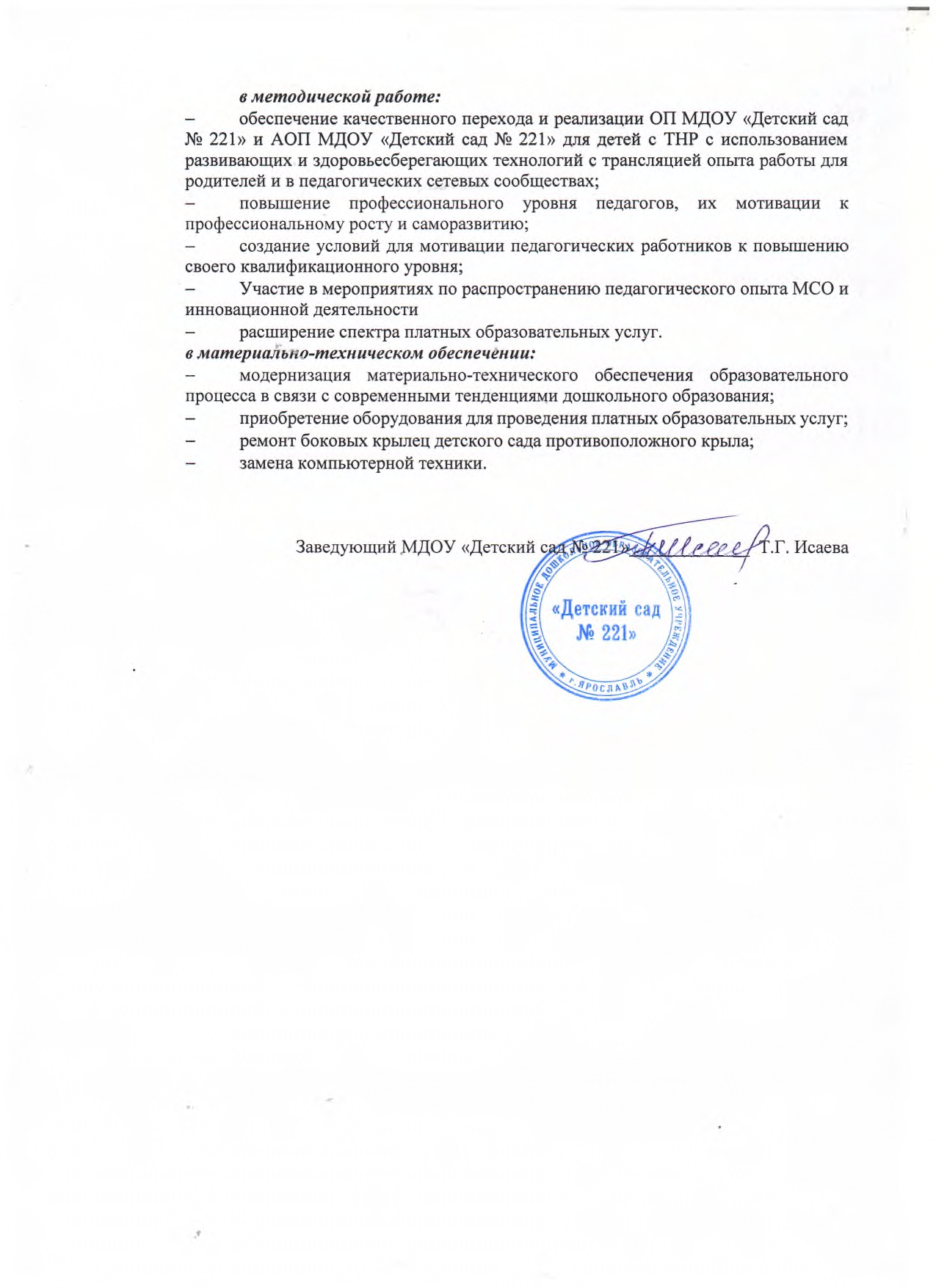 Nп/пПоказателиЕдиница измерения1.Образовательная деятельность1.1Общая численность воспитанников, осваивающих образовательную программу дошкольного образования, в том числе:2301.1.1В режиме полного дня (8 - 12 часов)2301.1.2В режиме кратковременного пребывания (3 - 5 часов)0 детей1.1.3В семейной дошкольной группе       0 детей 1.1.4В форме семейного образования с психолого-педагогическим сопровождением на базе дошкольной образовательной организации0 детей1.2Общая численность воспитанников в возрасте до 3 лет481.3Общая численность воспитанников в возрасте от 3 до 8 лет1821.4Численность/удельный вес численности воспитанников в общей численности воспитанников, получающих услуги присмотра и ухода:100 %1.4.1В режиме полного дня (8 - 12 часов)100 %1.4.2В режиме продленного дня (12 - 14 часов)0 %1.4.3В режиме круглосуточного пребывания0 %1.5Численность/удельный вес численности воспитанников с ограниченными возможностями здоровья в общей численности воспитанников, получающих услуги:761.5.1По коррекции недостатков в физическом и (или) психическом развитии100%1.5.2По освоению образовательной программы дошкольного образования100%1.5.3По присмотру и уходу100%1.6Средний показатель пропущенных дней при посещении дошкольной образовательной организации по болезни на одного воспитанника4,061.7Общая численность педагогических работников, в том числе: 28  человек1.7.1Численность/удельный вес численности педагогических работников, имеющих высшее образование71%1.7.2Численность/удельный вес численности педагогических работников, имеющих высшее образование педагогической направленности (профиля)71%1.7.3Численность/удельный вес численности педагогических работников, имеющих среднее профессиональное образование29%1.7.4Численность/удельный вес численности педагогических работников, имеющих среднее профессиональное образование педагогической направленности (профиля)29%1.8Численность/удельный вес численности педагогических работников, которым по результатам аттестации присвоена квалификационная категория, в общей численности педагогических работников, в том числе:80%1.8.1Высшая21 %1.8.2Первая59 %1.9Численность/удельный вес численности педагогических работников в общей численности педагогических работников, педагогический стаж работы которых составляет:1.9.1До 5 лет14%1.9.2Свыше 30 лет11%1.10Численность/удельный вес численности педагогических работников в общей численности педагогических работников в возрасте до 30 лет11%1.11Численность/удельный вес численности педагогических работников в общей численности педагогических работников в возрасте от 55 лет22%1.12Численность/удельный вес численности педагогических и административно-хозяйственных работников, прошедших за последние 5 лет повышение квалификации/профессиональную переподготовку по профилю педагогической деятельности или иной осуществляемой в образовательной организации деятельности, в общей численности педагогических и административно-хозяйственных работников100 %1.13Численность/удельный вес численности педагогических и административно-хозяйственных работников, прошедших повышение квалификации по применению в образовательном процессе федеральных государственных образовательных стандартов в общей численности педагогических и административно-хозяйственных работников100 %1.14Соотношение "педагогический работник/воспитанник" в дошкольной образовательной организации1/81.15Наличие в образовательной организации следующих педагогических работников:1.15.1Музыкального руководителяда1.15.2Инструктора по физической культуреда1.15.3Учителя-логопедада1.15.4Логопеданет1.15.5Учителя-дефектологанет1.15.6Педагога-психологада2Инфраструктура2.1Общая площадь помещений, в которых осуществляется образовательная деятельность, в расчете на одного воспитанника6,3  кв.м2.2Площадь помещений для организации дополнительных видов деятельности воспитанников157 кв. м2.3Наличие физкультурного залада2.4Наличие музыкального залада2.5Наличие прогулочных площадок, обеспечивающих физическую активность и разнообразную игровую деятельность воспитанников на прогулкедаНаименованиеоргана ФункцииЗаведующийКонтролирует работу и обеспечивает эффективное взаимодействие структурных подразделений организации, утверждает штатное расписание, отчетные документы организации, осуществляет общее руководство организацией  Педагогический советОсуществляет текущее руководство образовательной деятельностью, в том числе рассматривает вопросы:- развития образовательных услуг,- регламентация образовательных отношений,- разработки образовательных программ,- создания и оснащения развивающей предметно-пространственной среды и материально-технической базы,- повышения квалификации и аттестации педагогических работников,- координирует деятельность проектных команд.Общее собрание работниковРеализует право работников участвовать в управлении ОО, в том числе:- участвовать в разработке и принятии коллективного договора,Правил трудового распорядка, изменений и дополнений к ним,- принимать локальные акты, которые регламентируют деятельность ОО и связаны с правами и обязанностями работников;- разрешать конфликтные ситуации между работниками и администрацией ОО;- вносить предложения по корректировке плана мероприятий, совершенствованию её  работы и совершенствованию материальной базы.Показатели в %Показатели в %Показатели в баллахПоказатели в баллах2021-2022 уч г2022-2023 уч г2021-2022 уч г2022-2023 уч.г.Социально –коммуникативное развитие98982,42,6Познавательноеразвитие98972,22,4Речевое развитие899522,3Физическое развитие991002,42,6Художественно – эстетическое развитие97982,42,5ООФизическое развитиеСоциально-коммуникативное развитиеПознавательное развитиеРечевое развитие Художественно эстетическое развитиеНачало года1,81,81,61,51,4Конецгода2,62,62,42,32,5прирост0,80,80,80,81,1ООФизическое развитиеСоциально-коммуникативное развитиеПознавательное развитиеРечевое развитие Художественно эстетическое развитиеНачало года83%73%68%76%54%Конецгода100%98%97%95%98%прирост17%25%29%19%44%КатегорияУч. годРабочиеСлужащиеЧастные предпринимателиРуководителиДомохозяйки и безработные2022-202326455%14030%61%265%439%ОбразованиеУч. годСреднееСреднееспециальноеНезаконченное высшееВысшее2022-2023811842212    Группа№Уч. год1234567891012Всего2022-20232452553285142     КатегорияУч. годПолныеПолныеНеполныеНеполныеНеполные     КатегорияУч. годЗарегестрированный бракГражданский бракРазводСмерть одного из родителейС рождения2022-2023214 (84%)214 (84%)41 (16%)41 (16%)41 (16%)2022-20232011325313год2020202120222023I группаясли7251215сад37537370всего44788585II группаясли39232420сад16112311191всего146135111III группаясли42812сад17312222всего21333034год2020202120222023Всего дней по д/саду32215,54%27394,48%28834,79%24154,06В т.ч от 1 до 3лет8087,42%11779,84%19878,3%15273,16С 3 лет и старше24135,11%15623,18 %8964,0%8887,94Год2020202120222023Индекс здоровья17,7315,414,916,53МесяцНазвание конкурсаНазвание конкурсаУровеньПриказ (основание)РезультатыКоличество участниковФевральФевральГородской фестиваль-конкурса детско-юношеского художественного творчества детей с ограниченными возможностями здоровья «Стремление к звёздам»МуниципальныйПриказ ДО № 01-05/1275 от 30.12.2022гСертификат участника1 воспитанникФевральФевральГородской конкурс творческих работ "Семейные ценности"МуниципальныйДепартамент образования мэрии г. Ярославля МОУ ДО Центр "Восхождение"Сертификат участника1 воспитанникМартМартОбластной конкурс  "Безопасность на  воде глазами детей"МуниципальныйПриказ ГОАУ ДО ЯО ЦДЮТТ № 3007-01 от 23.03.2023г.Диплом за 1 местоСертификат участника3 воспитанникаМартМартГородской конкурс  "Страницы любимых книг"МуниципальныйПриказ Департамента образования № 01-05/53 от 20.01.2023г.Сертификат участника1 воспитанникМартМартГородской конкурс  "По страницам произведений С.В. Михалкова "А что у вас?"МуниципальныйПриказ Департамента образования  мэрии № 01-05/196 от 03.03.2023г.Сертификаты участников10 воспитанниковАпрельАпрельГородской дистанционный конкурс  "Из дома в сказку"МуниципальныйПриказ Департамента образования  мэрии г. Ярославля Свидетельство участника1 воспитанникАпрельАпрельГородской Экологический конкурс  "Мир полон красоты"МуниципальныйПриказ Департамента образования  мэрии г. Ярославля № 01-05/246 от 12.04.2023г.Диплом за 3 место1 воспитанникАпрельАпрельДистанционный городской профориентационный конкурс  "Парад профессий"МуниципальныйПриказ Департамента образования  мэрии г. Ярославля № 01-05/75 от 25.01.2023г.Свидетельство участника1 воспитанникМайМайГородской конкурс "Первоцветы"МуниципальныйПриказ Департамента образования  мэрии г. Ярославля № 01-05/328 от 10.04.2023г.Диплом  за 1 место4 воспитанника (коллективная работа)МайМайМеждународный игровой конкурс "Человек и природа – 2023"Тема "Космическое путешествие"МеждународныйНа основании положения о конкурсе «Новосибирского центра продуктивного обучения».Региональный организатор ГЦРОДипломы за 1,2,3 место15 воспитанниковМайМайКонкурс "Пасхальная радость"МуниципальныйПриказ Департамента образования  мэрии г. Ярославля № 01-05/451 от 3.05.2023г.Сертификат участника5 воспитанниковМайМайКонкурс творческих работ "Часы с кукушкой" по произведению писательницы Прокофьевой С.Л.МуниципальныйПриказ Департамента мэрии г. Ярославля № 01-05/437 от 28.04.2023г.Дипломы I, II, III место3 воспитанникаСентябрьСентябрьТворческий конкурс «Подарки осени»Образовательной организацииПриказ МДОУ02.12/208 от 22.09.2023Дипломы 1,2,3 место, приз зрительских симпатий36 воспитанников и 1 воспитательСентябрьСентябрьКонкурс «Цветами славен наш район»РайонныйРаспоряжение главы территориальной администрации№259 от05.06.2023Грамота победителяОбразовательная организацияОктябрь Октябрь Городской конкурс творческих работ «Мастерская осени»МуниципальныйПриказ ДО01-05/953 ОТ 02.10.2023Диплом за 3 место (педагог)2 воспитанника и 1 педагогОктябрьОктябрьКонкурс творческих работ «Безопасность глазами детей» среди воспитанников и педагогических работников муниципальных образовательных учреждений г. ЯрославляМуниципальныйПриказ ДО 01-05/950 от 29.09.2023Диплом за 2 местоСертификаты участников10 воспитанниковОктябрьОктябрьВсероссийский конкурс «Правила дорожные соблюдать положеноВсероссийскийРедакция печатных изданий  «Добрая дорога детства» и «STOP – газета»Сертификаты участников3 воспитанникаНоябрь Ноябрь Городская благотворительная экологическая акция «Бумага на благо» МуниципальныйПисьмо благотворительного фонда помощи тяжело больным детям «Дети Ярославии»Благодарственное письмо(Итог – передано 306, 48 кг макулатуры)Образовательная организацияНоябрьНоябрьГородской конкурс творческих работ «Мама-лучший друг» среди воспитанников, педагогических работников дошкольных образовательных учреждений г. ЯрославляМуниципальныйПриказ ДО01-05/1072 от 08.10.2023Сертификаты участников2 воспитанникаНоябрьНоябрьКонкурс чтецов«Лучшее стихотворное поздравлениеко Дню матери»Образовательной организацииПриказ МДОУ1, 2,3 место по 2 воспитанникаСертификаты участников9 воспитанниковНоябрьНоябрьИнтеллектуальный конкурс «Человек и природа»Тема «Незнайка и его друзья»МеждународныйНа основании положения о конкурсе «Новосибирского центра продуктивного обучения».Региональный организатор ГЦРОДипломы за 1 место – 9 детейДипломы за 2 место – 6 детейДипломы за 3 место – 1 ребенокДипломы за 4 место – 5 детейДипломы за 5 место – 3 ребенка24 воспитанникаДекабрьДекабрьОбластной конкурс «Парад новогодних идей»РегиональныйГОАУ ДО ЯО «Центр детей и юношества»№17-01/480 от 11.09.2023Сертификаты участников2 воспитанникаДекабрьДекабрьГородской конкурс новогодних игрушек «ЯрЕлка»МуниципальныйПриказ ДО01-05/1026 ОТ 25.10.2023Сертификаты участников и благодарственные письмаСемьи 2 воспитанниковДекабрьДекабрьКонкурс декоративно-прикладного творчества «Наряжаем город вместе»РайонныйНа основании положения конкурса Территориальная администрация Красноперекопского и Фрунзенского районов мэрии г. Ярославля2 благодарственных письма2 воспитанникаДекабрьДекабрьГородской конкурс творческих работ «Новогодний калейдоскоп»МуниципальныйПриказ ДО№01-05/1073 ОТ 08.11.2023Сертификаты участников2 воспитанникаДекабрьДекабрьV открытый конкурс поделок « «Новогодний лес чудес – 2023»МуниципальныйПоложение ДК им. А. М. ДобрынинаУтверждено директором И.В. Дербиным Благодарственные письма2 воспитанника и педагог (1 творческаяработа)1 коллективная работаДекабрьДекабрьЕжегодный городской природоохранный конкурс-акция «Берегите птиц!»МуниципальныйПриказ ДО№ 01-05/1107ОТ 16.11.2023УчастиеКоллективное участиеГруппа № 9 Педагоги-наставники:Воронцова Е.А.,Смирнова Л.Н.Кол-воВысшее пед. и непед.Ср .- спецпроф. пед.Ср . - спец.непедагог.Общее среднее2022Количество31247--доля77%23%--2023Количество28208--доля71%29%      КатегорияГодКол-вопед-вВысшаяПерваяКоличество педагогов поттвердив.соответствие занимаемой должностиБез категории2022количество3151637доля17%52 %9%22%2023 количество2861624доля21%59%7%13%года  Кол-воДо 55 -1010 - 1515 - 20Более 202022количество3174398доля22%13%10%29%26%2023количество28463411доля14%21%11%14%40%     ВозрастУч. годДо 25До 30До 35До 40До 45До 50Старше502022Количество 311356764доля3%6%17%19%23%19%13%2023Количество281323496доля3%11%7%11%14%32%22%Участие педагогов в конкурсахУчастие педагогов в конкурсахУчастие педагогов в конкурсахУчастие педагогов в конкурсахУчастие педагогов в конкурсахУчастие педагогов в конкурсахНазваниеДата проведенияУровеньРезультатКоличество участниковКонкурс профессионального мастерства "Педагогический триумф"январьВсероссийскийДиплом I степени1Конкурс "Педагог года – 2023" (номинация "Лидер в образовании"январьВсероссийскийДиплом I степени1Cмотр- конкурс "Лучший центр патриотического воспитания"февральОбразовательной организацииБлагодарственные письма22Конкурс  "Безопасность на  воде глазами детей"мартМуниципальныйБлагодарственное письмо1Конкурс  "Любимые сказочные герои"мартМуниципальныйДипломы за 1 место2Конкурс  "По страницам произведений С.В. Михалкова "А что у вас?" (номинация: "Лучшая книга для всех поколений")мартМуниципальныйДиплом II место2Фестиваль – конкурс  детского художественного творчества с детей с ОВЗапрельМуниципальныйСвидетельство участника1Конкурс работы с тканью "Чарующий мир…"апрельМуниципальныйБлагодарственное письмо1Конкурс "Первоцветы"майМуниципальныйБлагодарственное письмо за подготовку победителей1Конкурс профессионального мастерства "Педагог – профессия мужская"майМуниципальныйДиплом за 3 место1Конкурс творческих работ "Часы с кукушкой" по произведению писательницы Прокофьевой С.Л.майМуниципальныйДипломы за 1,2,3 место3Конкурс  творческих работ "По страницам произведений Пантелеева Л.И.августМуниципальныйДиплом за 3 место1Конкурс  творческих работ "По страницам произведений Пантелеева Л.И.августМуниципальныйДиплом за 3 местоКонкурс «Цветами славен наш район»сентябрьМуниципальныйГрамота победителяВесь педагогический составКонкурс методических и дидактических разработок "Логопедические находки"октябрьМежрегиональныйДиплом I степени3 педагогаКонкурс  творческих работ "Мастерская осени"октябрьМуниципальныйДиплом 3 место1Конкурс творческого мастерства педагогических работников муниципальной системы образования г. Ярославля «Мастер-Ас»октябрьМуниципальныйСертификат участника1Конкурс учебно-методических материалов по формированию навыков безопасного поведения детей в чрезвычайных ситуацияхноябрьРегиональныйДиплом за 3 место2Конкурс «Здоровье – это здорово»декабрьМуниципальныйДиплом за 1 место1